Corsi di lingue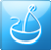 In collaborazione con Ass.Insieme, Staranzano (GO)	INFO@ENGLISHLAB.XYZ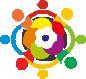 _DA CONSEGNARE IN QUALSIASI MOMENTO PRIMA DELL’INIZIO DELLA FREQUENTAZIONECari Genitori,L’English Lab for Kids è un progetto di insegnamento della lingua inglese rivolto ai bambini, che prevede l’uso esclusivo della lingua inglese da parte dei tutori, durante lo svolgimento di tutte le attività e in qualsiasi altro frangente delle ore trascorse assieme. L’attenzione sul bambino e sul suo sviluppo linguistico, la comprensione del suo mondo quotidiano e del suo percorso personale, sono la base per il raggiungimento degli obiettivi didattici; certi aspetti delle abitudini del bambino, della sua capacità di concentrazione e gestione della quotidianità, importanti per i tutori per meglio approcciarsi al bambino, sono per noi, che parliamo sempre in inglese, difficili da scoprire. Per questo vi chiediamo gentilmente di rispondere ad un paio di domande che ci permetteranno di interagire con il bambino e perseguire gli scopi didattici in modo efficiente e coerente. Perfavore rispondete in modo chiaro ed onesto, non è un test! Siate pure quanto esaustivi ritenete opportuno.NOME DELL’ISCRITTO________________________________________DOMANDE:QUANTE ORE AL GIORNO IL BAMBINO TRASCORRE GUARDANDO LA TV? ________ QUANTE ORE AL GIORNO IL BAMBINO TRASCORRE GIOCANDO A VIDEOGIOCHI E SIMILARI? ___________________________________________________________________________________________________________QUANTO DI QUESTO TEMPO (domande 1 e 2) IL BAMBINO E’ ASSISTITO O SI TROVA SOTTO LA PRESENZA ATTENTA E PARTECIPATIVA DI UN ADULTO ? ___________________________________________________________________________________________________________QUAL’E’ LA LINEA DI CONDOTTA/ATTEGGIAMENTO ASSUNTI DALLA FAMIGLIA IN CASO DI ROTTURA O DANNEGGIAMENTO DI OGGETTI E/O DELL’AMBIENTE CIRCOSTANTE DA PARTE DEL BAMBINO? 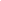 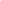 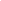 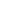 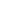 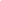 QUANTE ORE AL GIORNO IL BAMBINO TRASCORRE CON I GENITORI/TUTORI PRIMARI, OVVERO NON E’ AFFIDATO A ISTITUZIONI (ivi compresa la scuola), PARENTI, BABYSITTER E ATTIVITA’ EXTRA (sport, musica, corsi vari)? ___________________________________________________________________________________________________________________________________________________________________ Se ci sono altre particolarità da segnalare, usate l’apposito spazio sulla prima pagina. Le maestre/maestri sono sempre a disposizione per colloqui e scambio di informazioni. Per favore, ove possibile, cercate di interpellarci a fine incontro/lezione e non all’inizio.